МЕДИЦИНСКА ШКОЛА – EGÉSZSÉGÜGYI ISKOLA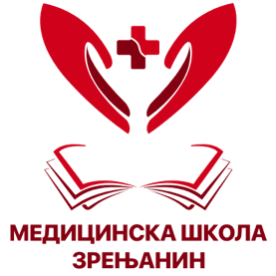 Зрењанин, Новосадска 2А – Nagybecskerek, Újvidéki utca 2Aтелефон/факс: 023/561-413е-mail: medicinskaskolazr@gmail.comРаспоред часова за школску 2019/2020 годину  Órarend a 2019/2020-as tanévbenОдељење - Osztály: II3Одељенски старешина - Osztályfőnök: Цини Золтан – Czini ZoltánНапомене - Megjegyzés: ПонедељакHétfőУторакKeddСредаSzerdaЧетвртакCsütörtökПетак  Péntek0.         /0. Верска настава Hittan0.            /0. Здравствена нега – В Egészségügyi ápolástan – GY0.            /1. Патологија Patológia1. Фармакологија Gyógyszertan1. Микро-биологија са епидемиологијом Mikrobiológia és járványtan1. Здравствена нега – В Egészségügyi ápolástan – GY1. Медицинска биохемија   Orvosi biokémia2. Медицинска етика              Orvosi etika2. Медицинска биохемије   Orvosi biokémia2. Микро-биологија са епидемиологијом Mikrobiológia és járványtan2. Здравствена нега – В Egészségügyi ápolástan – GY2. Страни језик Idegen nyelv3. Мађарски језик и књижевност Magyar nyelv és irodalom3. Математика Matematika3. Хигијена и здравствено васпитање Higiénia és egészségnevelés3. Здравствена нега – Т Egészségügyi ápolástan – E3. Фармакологија Gyógyszertan4. Мађарски језик и књижевност Magyar nyelv és irodalom4. Згравствена психологија Egészségpszicho-lógia4. Физика       Fizika4. Мађарски језик и књижевност Magyar nyelv és irodalom4. Српски као нематерњи језик Szerb mint nem anyanyelv5. Здравствена нега – Т Egészségügyi ápolástan – E5. Здравствена нега – В Egészségügyi ápolástan – GY5. Физичко васпитање Testnevelés5. Биологија Biológia5. Српски као нематерњи језик Szerb mint nem anyanyelv6. Патологија Patológia6. Здравствена нега – В Egészségügyi ápolástan – GY6. Здравствена психологија Egészségpszicho-lógia6. Биологија Biológia6. Хигијена и здравствено васпитање Higiénia és egészségnevelés7. Физика       Fizika7. Здравствена нега – В Egészségügyi ápolástan – GY7. Страни језик Idegen nyelv7. Математика Matematika7. Физичко васпитање Testnevelés8. ЧОС Osztályfőnöki óra8.         Здравствена нега – ДОПУНСКАEgészségügyi ápolástan - PÓTÓRA8.           /8.           /8.            Српски као нематерњи језик – ДОПУНСКАSzerb mint nem anyanyelv - PÓTÓRA